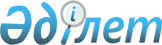 О поpядке введения в дейcтвие Закона Казахcкой ССР "Об охpане окpужающей пpиpодной сpеды в Казахcкой ССР"
					
			Утративший силу
			
			
		
					ПОСТАНОВЛЕНИЕ Веpховного Совета Казахской ССР от 18 июня 1991 года. Утратило силу - Законом РК от 15 июля 1997 г. N 161 ~Z970161.



          Верховный Совет Казахской Советской Социалистической Республики
ПОСТАНОВЛЯЕТ:




          1. Ввести в действие Закон Казахской ССР  
 Z913500_ 
  "Об охране
окружающей природной среды в Казахской ССР" c 1 августа 1991 года.




          2. Признать утратившим силу Указ Президиума Верховного Совета
Казахской ССР от 12 мая 1962 года "Об охране природы в Казахской ССР"
(Ведомости Верховного Совета и Правительства Казахской ССР, 1962
г., N 23).




          3. Установить, что впредь до приведения законодательства
Казахской ССР в соответствие c Законом Казахской ССР "Об охране
окружающей природной среды в Казахской ССР" действующие акты
законодательства Казахской ССР применяются в части, не
противоречащей настоящему Закону.




          4. Кабинету Министров Казахской ССР разработать и представить




на рассмотрение очередной сессии Верховного Совета:
     - предельные ставки платы за природные ресурсы и экономический
механизм природопользования;
     - государственную экологическую программу Казахской ССР;
     - предложения о приведении законодательных актов Казахской ССР
в соответствие c настоящим Законом.
     5. Кабинету Министров Казахской ССР:
     - определить порядок пользования природными ресурсами и
окружающей природной средой;
     - утвердить перечень особо ценных природных ресурсов и порядка
их изъятия;
     - утвердить запасы природных ресурсов республиканского
значения;
     - установить квоту за использование животного (в том числе
рыбных запасов) и растительного мира.





          6. Поручить Кабинету Министров Казахской ССР до вступления в
силу Закона Казахской ССР "Об охране окружающей природной среды в
Казахской ССР":




          - привести решения Правительства Казахской ССР в соответствие c
Законом Казахской ССР "Об охране окружающей природной среды в
Казахской ССР";




          - обеспечить пересмотр и отмену министерствами,
государственными комитетами, ведомствами Казахской ССР их
нормативных актов, противоречащих настоящему закону;




          - определить порядок создания и расходования республиканского
фонда охраны природы;




          - утвердить порядок разработки экологических нормативов,
лимитов использования природных ресурсов республиканского значения,
выбросов и сбросов загрязняющих веществ в окружающую природную среду
и размещения отходов;




          - определить порядок учета, оценки природных ресурсов, а также
ведения кадастров природных ресурсов;




          - принять меры по обеспечению системы всеобщего экологического
воспитания и образования;




          - принять положения о Государственном комитете Казахской ССР по
экологии и природопользованию, Государственном контроле за
использованием и охраной окружающей природной среды, Государственной
экологической экспертизе в Казахской ССР.




          7. Поручить Комитету по вопросам законодательства, законности и
правопорядка, Комитету по вопросам экологии и рациональному
использованию природных ресурсов обеспечить разработку и внести на
рассмотрение Верховного Совета Казахской ССР проект Закона Казахской
ССР о внесении изменений и дополнений в Кодекс Казахской ССР об
административных правонарушениях и Уголовный Кодекс Казахской ССР.




          8. Обеснечение исполнения настоящего Закона возложить на




Кабинет Министров Казахской ССР и местные Советы народных депутатов.
     9. Комитету по вопросам экологии и рациональному использованию
природных ресурсов осуществлять постоянный контроль за исполнением
настоящего Закона.

     Заместитель Председателя
     Верховного Совета Казахской ССР


      
      


					© 2012. РГП на ПХВ «Институт законодательства и правовой информации Республики Казахстан» Министерства юстиции Республики Казахстан
				